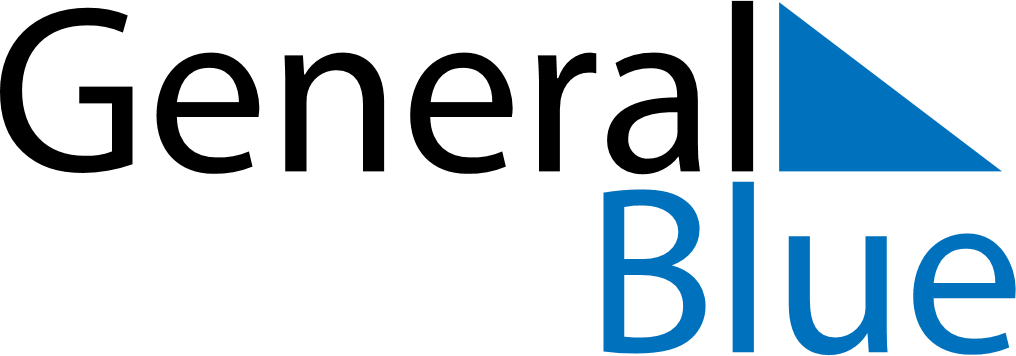 May 2021May 2021May 2021LesothoLesothoMondayTuesdayWednesdayThursdayFridaySaturdaySunday12Workers’ Day345678910111213141516Ascension Day1718192021222324252627282930Africa Day/ Heroes’ Day31